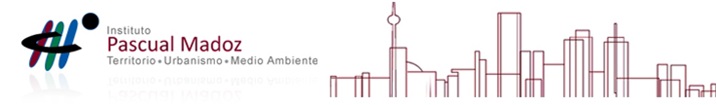 LA FISCALIDAD DEL SECTOR ELÉCTRICO EN ESPAÑA: SITUACIÓN ACTUAL Y PRESPECTIVAS DE REFORMAMadrid, 5  de mayo de 2016.Universidad Carlos III de Madrid. Campus Puerta de ToledoProyecto de investigación DER2013-41030-P. “La fiscalidad energética en España: situación actual y posibilidades de reforma como instrumento de política energética y ambiental”. Instituto Pascual Madoz  de Territorio, Urbanismo y Medio Ambiente9,15 a 9,30: PRESENTACIÓN: Luciano Parejo  y Enrique Ortiz 9,30 a 10,30: Posibilidades y límites de los tributos del sector eléctrico como instrumentos para alcanzar la eficiencia energética y la sostenibilidad ambiental.Alberto Gago RodríguezUniversidad de Vigo. Manuel Lucas Durán.	Universidad de Alcalá de Henares.	Moderador: Enrique Ortiz Calle10,30 a 11,30. Los tributos estatales: Impuesto sobre la Electricidad y los Impuestos regulados en la Ley 15/2012 de medidas fiscales para la sostenibilidad energética. 	Saturnina Moreno González	Universidad de Castilla-La ManchaJosé Andrés Rozas Valdés	Universidad de Barcelona	Moderador: María Luisa González-Cuéllar11,30 a 12,00: Café.12,00 a 13,00. La fiscalidad del sector eléctrico en las Hacienda autonómicaFrancisco D. Adame Martínez.	Universidad de Sevilla.	Pedro Herrera Molina.	Universidad Nacional de Educación a Distancia.Moderador: Enrique Ortiz13,00 a 14,00. La fiscalidad del sector eléctrico en las Haciendas locales.Isaac Merino Jara.	Universidad del País Vasco.Juan Zornoza Universidad Carlos III de MadridModerador: María Luisa González-Cuéllar 14,00: CLAUSURA: María Luisa González-Cuéllar (Universidad Carlos III de Madrid).